Загальноосвітня школа І-ІІІ ступенів №8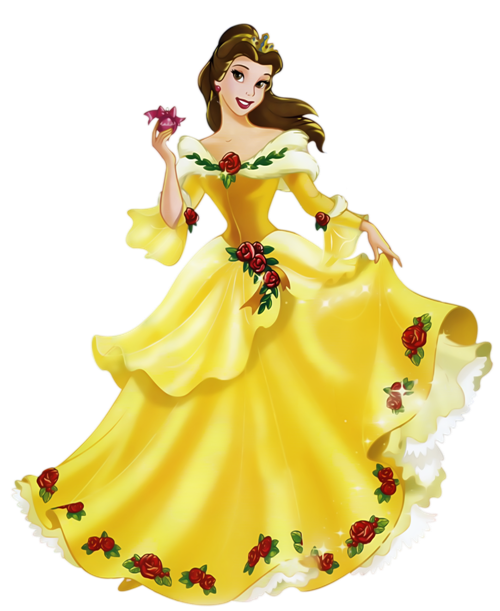 Світловодської міської ради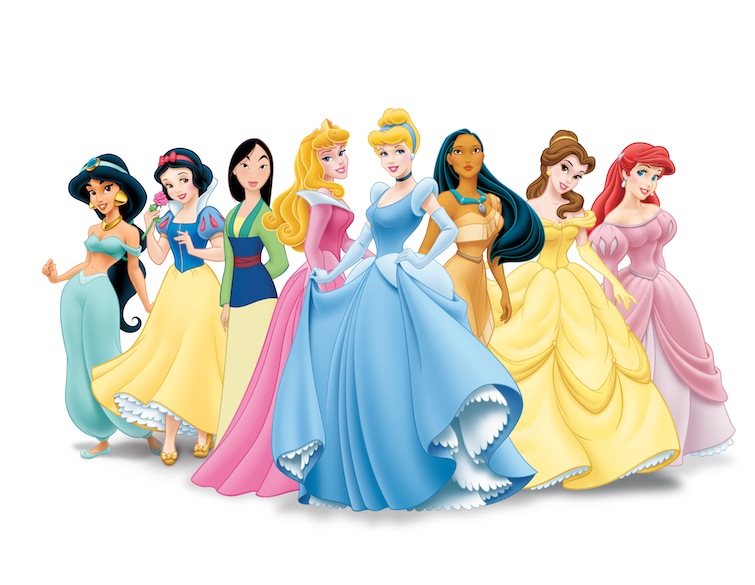 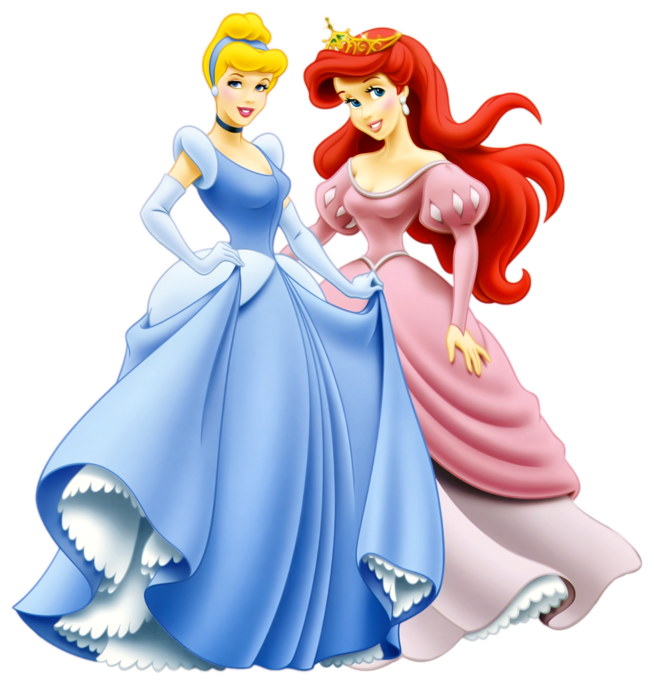 Вчитель: Лобанова Н. Л.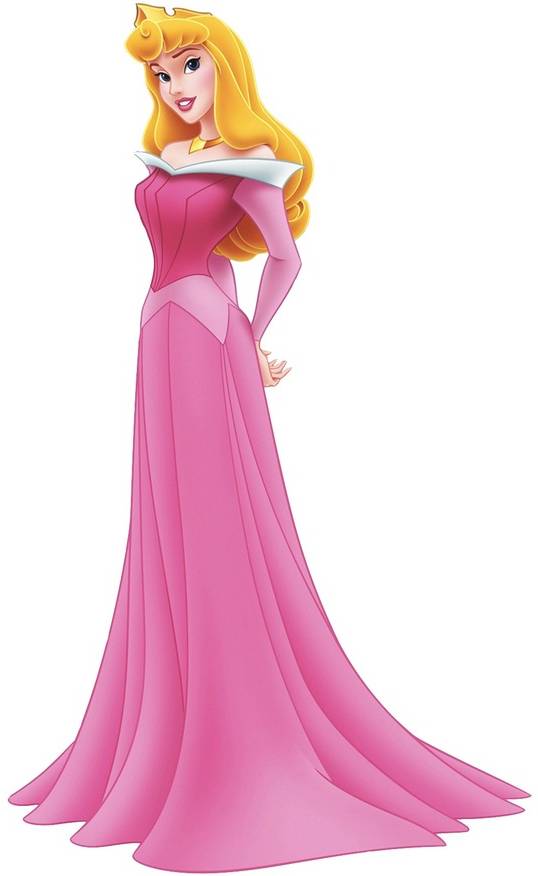 м. СвітловодськМета: вчити поважати історію і традиції свого народу; виховувати в дитячій душі доброту, людяність, співчуття, милосердя; виховувати у дітей почуття любові, вдячності та поваги до бабусі, матері, сестрички, подруги, бажання їм допомагати, приносити радість оточуючим; розвивати зв'язне мовлення учнів, їх творчі та артистичні здібності; збагачувати словниковий запас; учити виразно інтонувати твори, співати пісні; виховувати естетичний смак, навички морально-етичної поведінки.Обладнання: плакати «Міс 2-й клас», «Зі святом 8 Березня», стіннівки до свята 8 Березня; кольорові кульки; відео- і аудіозапис пісні «Доня моя, донечко» (сл. О. Кононенко, муз. М. Свидюк); браслет з власним номером учасниць конкурсу; фонограма «Пісні про дівчаток»; насіння гороху та квасолі, полумиски для конкурсу «Попелюшка»; хусточки для виконавців частівок; медалі та подарунки для підсумків конкурсу; аудіозапис мелодії «Вальсу»; караоке; святкове вбрання; квіти; аудіозапис «Пісня про маму».ХІД ЗАХОДУСвятково прибрана зала: кольорові кульки, плакати «Міс 2-й клас», «Зі святом 8 Березня», стіннівки до свята 8 Березня, квіти.У залі — учні, батьки, бабусі.Дівчатка — у бальних сукнях, хлопці — у костюмах, білих сорочках, з краваткою-метеликом.На сцені — хлопці-джентльмени, ведучий. Хлопці тримають у руках квіти. ВедучийВ святково прибраній залі, Де сяють весело вогні І звуки музики лунають — Зібралися на свято ми!1-й хлопчик	          3-йхлопчикПрийшла весна! Прийшла весна!         Прекрасне свято для жінокНехай усе радіє,	          Пташки несуть на крилах,Нехай усіх-усіх вона	          Найкращі квіти для жінокСвоїм теплом зігріє.	          Для рідних, добрих, милих.2-й хлопчик	         4-й хлопчикВесна приходить в рідний край,	          Нехай весна несе стокрилаЖиве все оживає.	          Вам успіх і життєву силу!Пташки здалеку знов летять	          Нехай добро у вас панує,Й пісні свої співають.	          А доля щастя вам дарує!Усі (разом). Зі святом вас, наші рідні, любі, чарівні жінки! Хлопці йдуть до зали і дарують усім жінкам по квіточці. ВедучийВелика радість в дім прийшла:	    У травах купана була.Родилось малесеньке дівча.	    Час летів, минали роки,І перший крик її для нас	    Наша дівчинка зростала,Став піснею на довгий час.	    Вже зробила перші кроки,Батьки її і вся рідня	    Слово «мама» проказала.Плекали, пестили дитя,	    І у гарні дві косиА щоб красивою зросла,	    Стрічки заплітала.Демонструється відео- й аудіозапис пісні «Доня моя, донечко» (сл. О. Кононенко, муз. М. Свидюк).Моє сонце, моє небо, моя доня. Моя радість, моя втіха, моя доля. Зустрічають тата крильця-рученята, Зорі-оченята. оченята-зорі, І немає на землі ні біди, ні горя. (Двічі)Приспів:Дівчинка-перлинка, Золота краплинка,Весняна росинка, Літне моє сонечко, Доня моя, донечко.Мої мрії, мої весни, моя доня,Мої думи, мої болі, моя доля.Світом-пересвітом від зими до літаВиростають діти, діти виростають.А над ними в небесах янголи літають. (Двічі)Приспів.Моє щастя, моє серце, моя доня,Моя лада, моя леле, моя доля.Казку вечерову, пісню колисковуПригадаю знову, знову пригадаюІ тобі, моя дитино, знову заспіваю. (Двічі)Приспів.Ведучий. Шановні батьки, гості! Запрошуємо вас на наш конкурс «Міс 2-й клас». Наші учасниці ще дуже юні, але хвилюються, як дорослі. Адже це перший серйозний конкурс в їхньому житті. Прошу оплесками підтримати наших конкурсантів.Линь же, музико, в небо гучніше, В добру пору лунай, в добрий час. Вище голови, йдіть веселіше, Ми усі так чекаєм на вас.На сцену під музику по одній піднімаються дівчатка, їх ведуть хлопчики. На руці в кожної дівчинки — власний номер. Ведучий називає кожну: «Учасниця під № 1...»Дівчатка стоять півколом на сцені.1-й хлопчик		5-й хлопчикДуже хочем привітати                    А й справді, в нас дівчаткаМи дівчаток — подруг наших.             Всі гарні і привітні,Із ними разом з'їли                      І навіть в день похмурийМи вже багато каші.	                     Від бантиків клас квітне.2-й хлопчик	               6-й хлопчикПро дівчат у таке свято	                   Давайте, друзі-хлопці,Ми не можемо мовчати.	                 Дівчат не ображати,Кращих за таких, як ви,                   А дружно разом гратися	Ми не хочемо і мати!	                    Й дівчаток поважати.3-й хлопчик	             7-й хлопчикКолектив наш чоловічий	                Сказав мені мій тато,Готував ці вірші сам,	                   Що й ненечка моя,Щоб всміхнулися обличчя	              Коли ходила в школу,Наших кращих дам.	                   Дівчатком теж була.4-й хлопчик	                     Він їй носив портфеляА які в дівчатках наших	                І нею милувався.Пречудові кіски.	                 І я б у нашу маму,Вам скажу я по секрету,	               Звичайно,закохався.Що я їм заздрю трішки.	          8-й хлопчикДо кісок,до шовкових,	                Я хочу доторкнутись,	Та думають дівчатка,	                 Ой, виростуть дівчатка.Що хочу їх смикнути.	                 З них будуть гарні мами,І вирішив собі я,	               А поки привітаємЩо виросту, як тато,                 Ми подружок піснями.Найкращі в світі квітиїм буду дарувати.	Звучить фонограма, хлопці виконують «Пісню про дівчаток» на мелодію пісні «Облака» В. Шаїнського.Коли сонце заясніє угорі, І пташки концерти розпочнуть у гаї, Ми у рідному у своїм дворі Однокласниць-подружок зустрічаєм.Приспів:Вам привіт, наші подружки-дівчатка, З нами ви, і тоді в нас все в порядку. Не дивіться скоса ви лишень на нас, Подаруйте посмішки — просимо вас.Ми дівчаток дуже любимо своїх — І чорнявих, і білявих, і руденьких. Хай у класі нашім дружний сміх луна. З святом вас вітаємо, зичимо добра!Приспів.Хлопці (разом)А ми — хлопці-молодці, Дівчат поважаємо. Перемогу в боротьбі Здобути бажаємо!ВедучийЖурі готове працювати, А глядачі — аплодувати. Отож, часу більше не гаймо І перший конкурс починаймо. Оцінювати і підбивати підсумки буде компетентне журі у складі батьків хлопчиків.►► Конкурс «Знайомство»Ведучий. Конкурсантки повинні розповісти про себе коротко та емоційно. (Виступ дівчаток) ►► Конкурс «Стиліст»Дівчата рухаються по колу під музику, пританцьовуючи. Журі оцінює зовнішній вигляд: вбрання, зачіски. ►► Конкурс «Поетеса»Прочитати вірш, присвячений 8 Березня, обов'язково назвати автора. Якщо власний твір, конкурсант отримує додатковий бал. ►► Конкурс «Попелюшка»У полумисок насипано потрошку гороху і квасолі. Дівчаткам пропонується по два полумиска: один — з сумішшю, другий — порожній. Треба якомога швидше і якісніше розділити насіння по різних мисочках.►► Весела перерваХлопчик читає гумореску «Помінятись місцями».О, якби ви, мами, з нами	Без наказу, без порадиПомінялися місцями!	За уроки мама сяде.Уявіть собі, будь ласка,	І коли в цей час нежданоНе життя у вас, а казка!	Однокласниця нагряне,Вас зі школи зустрічаєм:	Не скажу їй, річ відома,—Чи веселі ви? — питаєм.	Що немає мами вдома.І коли в моєї мами	А скажу: — Заходь до хати!Двійка трапиться, словами	Буду тортом пригощати.Не картатиму дарма.	І не злитимусь ні трішки,Знаю — виправить сама.	Як засмітите доріжки...І не кину в злості мамі:	Ну, то як, кохані мами,—Чом товчешся під ногами?	Поміняємось місцями?!►►Конкурс «Білий танок»Дами запрошують кавалерів. Під мелодію «Вальсу» пари танцюють по колу.►► Конкурс «Караоке»Дівчатка по черзі виконують куплет відомої пісні під музику. ►► Конкурс «Народна мудрість»Дівчатка називають прислів'я і приказки про маму. Нема того краму, щоб купити маму.Материн гнів, як весняний сніг: рясно впаде, та скоро розтане.Мати одною рукою б'є, а другою — гладить.Який кущ, — така й калина, яка мати, — така й дитина. Матері не купити, не заслужити.У кого є ненька, в того і голівонька гладенька. Дитина плаче, а матері боляче.На сонці тепло, а біля матері добре.У дитини болить пальчик, а в матері — серце.Нема у світі цвіту цвітнішого понад маківочки, нема ж роду ріднішого над матіночку. ►►Весела перерваХлопці виконують частівки, пританцьовуючи, на голову пов'язують хусточки.Ну, а зараз, любі гості, Ви послухайте про нас! Ми частівочки веселі — Заспіваємо для вас!Я для мами так трудився, У тазок води налив. Коли будильник запилився, То я з милом його мив.Ось почистити на свято Думав сковорідку я. А тоді чотири дніяМене мила вся сім'я.Та хіба не допомога? Я для мами посуд мив! Потім вимив я підлогу — Всіх сусідів затопив.Раз у рік на свято мами Я у руки віник взяв. Залишилось від нього Три соломинки всього.Ми салат святковий з братом Готували мамі в свято. Коли котик скуштував Цілий день і ніч нявчав.В нас сьогодні в мами свято. І на кухні у нас тато. Тато так обід варив. Мало кухню не спалив.Наймиліші, найдобріші,Дуже любимо ми вас.А тепер ловіть скорішеПоцілуночки від нас. ►► Конкурс «Помічниця»Дівчатка одягають ляльку, уявну сестричку чи братика. ►►Конкурс «Господарочка»Ведучий називає продукти: сіль, цукор, капуста, буряк, картопля, сметана, яблука, сливи груші, гречка, рис, пшоно, помідор, морква, петрушка, огірок, цибуля, олія, борошно, масло какао, горіхи, перець, часник та ін.Дівчатка називають, у яких стравах можна використати ці продукти.►►Конкурс «Люба матусенька»Треба відповісти на питання: «Яка твоя матуся?», використовуючи якомога більше пестливих слів.Моя матуся (яка?)...Ведучий. Добігає кінця наше свято. Слово надається журі. Журі. У вашому класі найкращі дівчата. Ви всі вишукані, артистичні пречудові. Всі ви заслуговуєте на звання «Міс 2-й клас». Нагороджуються:Міс УсмішкаМіс РозумницяМіс ГраціяМіс ЧарівністьМіс СимпатіяМіс КрасуняМіс ЕлегантністьМіс НіжністьМіс Привабливість  Міс ВишуканістьДівчат нагороджують медалями і подарунками. ВедучийХай сонце грає всім тепліше і світять зорі золоті. Хай 8 Березня частіше Буває в вашому житті. Хай чоловіки вас цінують, Складають оди і пісні, Хай вашу посмішку шанують Не тільки рано навесні!Звучить заключна пісня про маму.ЛітератураБугрєєва Н. А. Години спілкування. Х.: «Основа», - 2012 р.Кульчицька О. М. Шкільні свята. Тернопіль: «Богдан», - 2012 р.Корнієнко О. С. Родинне дозвілля в початкових класах. Тернопіль: «навчальна книга. Богдан», - 2006 р.